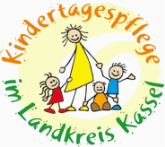 Landkreis KasselFachdienst KindertagespflegeWilhelmshöher Allee 19 – 21 34117 Kassel _Vertretungsmodell in der Kindertagespflege Rückmeldung für die Monate   _____________________________________________Ich stand der folgenden Tagespflegeperson in dem oben genannten Zeitraum als Vertretungskraft zur Verfügung:Wir haben uns an den folgenden Tagen getroffen:Bemerkungen:  __________________________________________________________________________________In folgenden Ausfallzeiten habe ich die Vertretung übernommen:Die laufenden Geldleistungen für die Betreuung in Ausfallzeiten müssen Sie separat beantragen. Diese Rückmeldung wird ausschließlich für die Auswertung des Vertretungsmodells verwendet.Bemerkungen:  ______________________________________________________________________________________________________________________________________________________________________________________________________________________________________________________________________________________________________________________________________________________________________	   ________________________________________________Ort und Datum	Unterschrift der Vertretungskraft _______________________________________________	Unterschrift der vertretenen TagespflegepersonName, Vorname:	Monat	Datum	Uhrzeit (von/bis)	Datum	Uhrzeit (von/bis)	Datum	Uhrzeit (von/bis)	Datum	Uhrzeit (von/bis)	Datum	Uhrzeit (von/bis)TageskindTag / Datum / ZeitraumBemerkungen(z.B. Grund)